О внесение изменения в постановление администрации Порецкого муниципального округа от 19 апреля 2024 года №119«Об окончании отопительного сезона 2023-2024 года»На основании пункта 11.7 Правил технической эксплуатации тепловых энергоустановок, утвержденных приказом Министерства энергетики Российской Федерации от 24 марта 2003 года № 115, администрация Порецкого муниципального округа Чувашской Республики   п о с т а н о в л я е т:Внести изменения в постановление администрации Порецкого муниципального округа Чувашской Республики от 19 апреля 2024 года № 119 «Об окончании отопительного сезона 2023-2024 года» (далее-постановление) следующие изменения:1.1 п.1. постановления изложить в следующий редакции:«1. Завершить отопительный сезон 2023-2024 гг. на территории Порецкого муниципального округа Чувашской Республики с 20 мая 2024 года».  2. Контроль за исполнением настоящего постановления возложить на отдел строительства, дорожного хозяйства, ЖКХ и экологии УБиРТ.3. Опубликовать настоящее постановление в издании «Вестник Поречья» и разместить на официальном сайте Порецкого муниципального округа в сети «Интернет».4. Настоящее постановление вступает в силу со дня его подписания.Глава Порецкого муниципального округа                                                               Е.В. Лебедев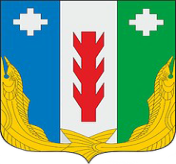 Администрация Порецкого муниципального округа Чувашской РеспубликиПОСТАНОВЛЕНИЕ06.05.2024_№ 151  с. ПорецкоеЧăваш РеспубликинПăрачкав муниципалитет округӗн администрацийĕЙЫШĂНУ06.05.2024   № 151Пăрачкав сали